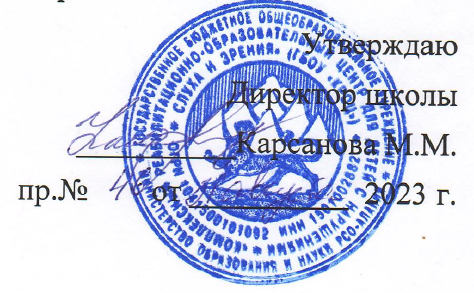 Расписание внеурочных занятий НООДни1 доп. класс2 класс3 класс3 сл/вид класс4 класс5 классПонедельник12:40 – 13:20Мир животных12:40 – 13:20Практикум по математике12:40 – 13:20Окружающий мир12:40 – 13:20Азбука здоровья13:50-14:30РКД12:40 – 13:20Практикум по математике12:40 – 13:20СБОРитмикаВторник12:40 – 13:20Ритмика11:50:12:30Ритмика12:40 – 13:20Финансоваяграмотность10:10--10:50Ритмика12:40 – 13:20Финансоваяграмотность11:50:12:30СБО12:40 – 13:20В мире сказок13:50-14:30ПО12:40 – 13:20Финансоваяграмотность9:20-10:00Ритмика12:40 – 13:20Мир словСреда12:40-13:20В мире слов11:50-12:30В мире слов12:40-13:20Азбука здоровья10:10 –10:50Русский11:50-12:30Городок профессий8:20-9:00Ритмика12:40-13:20Городок профессий12:40-13:20Финансовая грамотностьЧетверг11:00-11:40Ритмика11:50-12:30Читаем, считаем, наблюдаем11:50-12:30Ознакомление с окружающим12:40-13:20Городок профессий9:20-10:00Ритмика12:40-13:20Практическая математика12:40-13:20Практическая математика8:20-9:00Ритмика12:40-13:20В мире слов12:40-13:20Городок профессийПятница11:50-12:30Ознакомление с окружающим12:40-13:20Азбука здоровья11:50-12:30Ритмика12:40-13:20Азбука здоровья12:40-13:20Городок профессий9:20-10:00Ритмика11:50-12:30Литература12:40-13:20Финансовая грамотность11:50-12:30Окружающий мир12:40-13:20Азбука здоровья	11:00-11:40Ритмика11:50-12:30Окружающий мир12:40-13:20СБО